Pracovní list: Hustota 3 1. Na obrázku je sedm krychliček stejného objemu z různých látek. Uspořádej jejich hmotnosti od      největší po nejmenší, použij písmena pod obrázky.           dřevo                olovo                korek               led                 zlato                  sklo                železo       T  	      U                 A                  O                 H                  T                  S Při správném pořadí vznikne z písmen název jedné fyzikální veličiny: ____________________________ Hustoty látek: dřevo:………………………….. 	olovo: ……………………………korek: …………………………… led: ……………………………. 	zlato: …………………………….sklo: ……………………………. železo: ………………………… Na jedné misce rovnoramenných vah je těleso z hliníku a na druhé těleso ze zinku. Obě tělesa mají stejný objem. 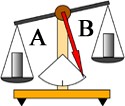 Které těleso má větší hmotnost? Je těleso z hliníku na misce A, nebo na misce B? Řešením tajenky je fyzikální veličina potřebná pro výpočet hustoty. Napiš její název, značku, základní     jednotku a měřidlo. fyzikální veličina se značkou ς 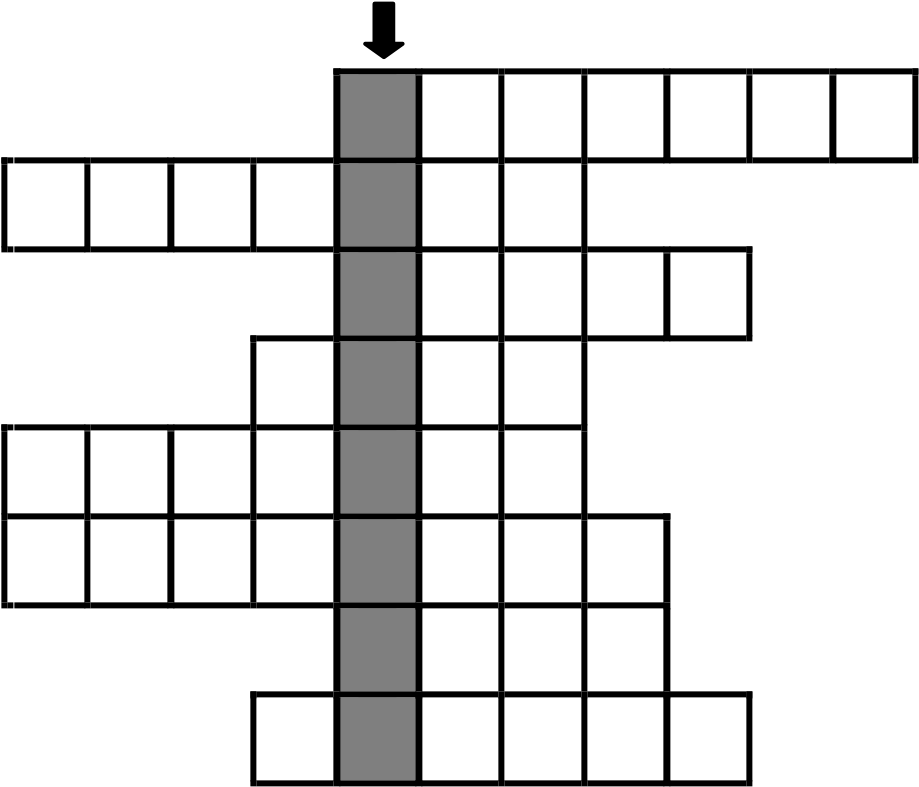 měřidlo síly fyzikální veličina se značkou V základní stavební částice látky nádoba, se kterou můžeme měřit objem na měření hustoty kapalin se používá fyzikální veličina se značkou F měřidlo času Tajenka: _______________________________ značka: ______________, základní jednotka: __________________, měřidlo: _____________________ 